Требования к стендовым докладам участников I Научно-практической конференции по нефтяной гидрогеологии и геохимии «PRACTICE GEOCHEMISTRY 2022»Общие положенияВозможность представления стендовых докладов на конференции«PRACTICE GEOCHEMISTRY 2022» (далее ‒ Конференция) реализована с целью эффективного публичного представления результатов исследований. Автору доклада необходимо самостоятельно подготовить электронный файл плаката в формате PDF в соответствии с требованиями раздела 2 и данный файл отправить организаторам на почту practicegeochemistry@gmail.com не позднее 13 июля 2022 года (В теме письма необходимо указать название секции- «Стендовые доклады», ФИО).Внешний вид и размеры стендаРазмер плаката - 841х1189 мм (формат А0), ориентация - книжная.В верхней части располагаются:название работы, выполненное шрифтом 48 пунктов (высота прописной буквы 12 мм);ниже названия – фамилия, имя автора и научного руководителя, учреждение и город, где выполнена работа, - шрифтом 36 пунктов (высота прописной буквы 8 мм).Текст, содержащий основную информацию о проведенном исследовании (цели и задачи, методы исследования, полученные результаты и выводы) должен быть выполнен шрифтом Times New Roman, размер не менее 22 пункта через 1.5 интервала, должен легко читаться с расстояния 1 м.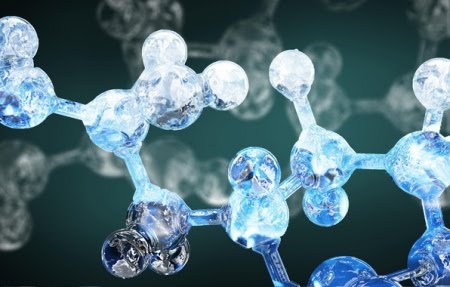 Рисунок 1 – Пример оформления рисунка.Таблица 1 – Пример оформления таблицы.𝑄 = 𝑘 ∙ ∆𝑃 ∙ 𝐹,	(1)η	𝐿где Q — объемный расход флюида (м3/c). (Пример оформления формулы)Структура стендаЦели и задачи работы.3.2 Что было сделано в процессе выполнения работы.Методы выполнения работы.Основные результаты.Выводы.Стенд должен удовлетворять следующим требованиям:Наглядность. При беглом взгляде на стенд у зрителя должно возникать представление о тематике и характере работы.Соотношение иллюстративного и текстового материала должно быть не менее 1:1. Иллюстративный материал – фотографии, диаграммы, графики должны иметь пояснения.Оптимальность количества информации. Она должна позволять зрителю за 1–2 минуты полностью изучить стенд.Популярность. Сложность изложения информации должна быть такой, чтобы участники, понимали, о чем идет речь. Более сложную информацию докладчик может дать у стенда.Стендовая сессияСтендовая сессия организуется Организационным комитетом в специально выделенной секции Конференции.Стендовая сессия включается в программу мероприятий Конференции.На представление стендовых докладов отводится отдельное время согласно программе Конференции.Решение технических вопросов стендовой сессии обеспечивается вузом, на базе которого проводится Конференция.В ходе стендовой сессии обеспечивается свободный доступ участников Конференции к материалам стендовых докладов, автор (соавтор) находится                                      рядом со стендом (очно или дистанционно).Оценка стенда экспертамиДля оценки стендовых докладов привлекается экспертная комиссия из числа членов Жюри, созданная для оценки секционных докладов.Члены Жюри оценивают представленные работы по критериям оценки очных выступлений КонференцииСтендовые доклады оцениваются в отдельной номинации от секционных докладов.Желаем всем Удачи!Пример таблицыПример таблицы